ŠOLSKO DELODRAGI MOJI OTROCI/ UČENCI:DOBRO JUTRO. UPAM, DA SE KMALU VIDIMO V ŠOLI.DOBRO OPRAVI!ZA POMOČ PRI DELU SE LAHKO VEDNO OBRNETE NA MOJ ELEKTRONSKI NASLOV:silva.pintar@os-dobrna.siPETEK, 21. JANUAR 2022DEJAVNOSTNAVODILA ZA DELOSLJ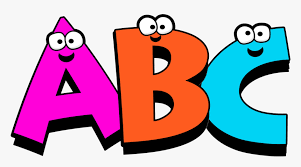 DANES JE NA VRSTI NOV GLAS, GLAS G. IZGOVORI GA. GLAS NAJ BO ČIST, KRATEK, BREZ POLGLASNIKA. PESMICA PA GRE TAKO: GA, GA, GA,GOSKA JE ČEZ CESTO ŠLA, AVTO ZBIL JO JE NA TLA. GIB PRIKAZUJE SLIČICA. Z DLANJO SE PRIMI ZA VRAT IN IZGOVORI GLAS G. 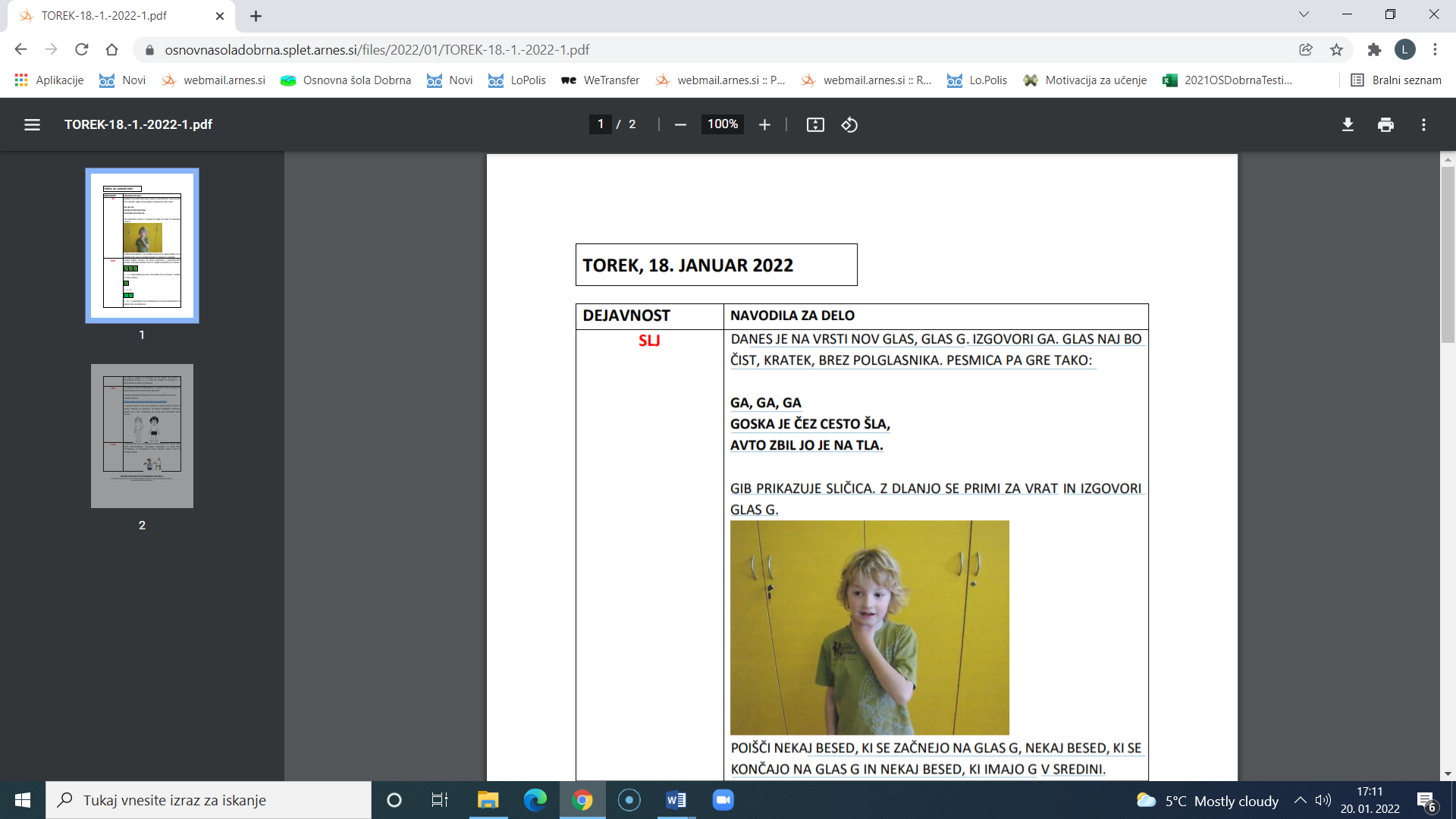 POIŠČI NEKAJ BESED, KI SE ZAČNEJO NA GLAS G, NEKAJ BESED, KI SE KONČAJO NA GLAS G IN NEKAJ BESED, KI IMAJO G V SREDINI.MAT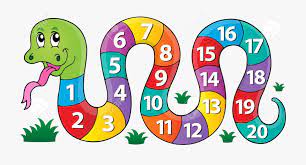 REŠI V RAČUNANJE JE IGRA STRAN 51 (SPODNJO NALOGO-GOSPO Z VERIŽICO). PRI VERIŽICI RIŠEŠ LIKE S PROSTO ROKO.IN STRAN 53 – VZORCE NARIŠI S ŠABLONO.KER BOMO KMALU PISALI PREVERJANJE ZNANJA  (V TOREK, 25. 1. 2022) IZ SEŠTEVANJA IN ODŠTEVANJA DO ŠTEVILA 5, ŠE REŠI UČNI LIST (LAHKO GA PRERIŠEŠ V ZVEZEK).ŠPO + SPO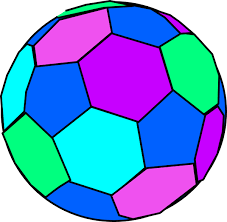 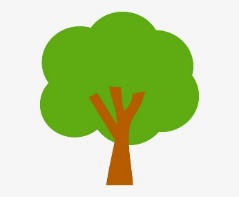 OGLEJ SI POSNETEK O TELESU IN KAKO SKRBIŠ ZA ZDRAVJE. POLEG TEGA BOŠ MALO POTELOVADIL-A.POVEZAVA: https://www.youtube.com/watch?v=0Exf4yHzvI8POSNETEK SI SAMO OGLEDAŠ, ZA ŠPO OPRAVIŠ IZZIVE, PONOVIŠ DELE TELESA OSTALIH NALOG, KI SO NA KONCU POSNETKA NE OPRAVIŠ.